Паспорткабинета№ 4Заведующая кабинетом : Кремер Е. А. Паспорт кабинета № 4Фамилия, имя , отчество заведующего кабинетом :     Кремер  Елена   АлександровнаКласс, ответственный за кабинетом :    1 классФамилия, отчество учителей, работающих в кабинете_______________________________________________1 класс Расписание Площадь кабинета ______48 м2__________Число посадочных мест__15__________План работы кабинета № 4На 2017 – 2018 учебный годПерспективный план развития кабинета № 4Заменить  книжные шкафы.Заменить тюлевые занавескиОбновить парты по САНПИНу.Опись имущества:Инвентарная ведомость на технические средства обучения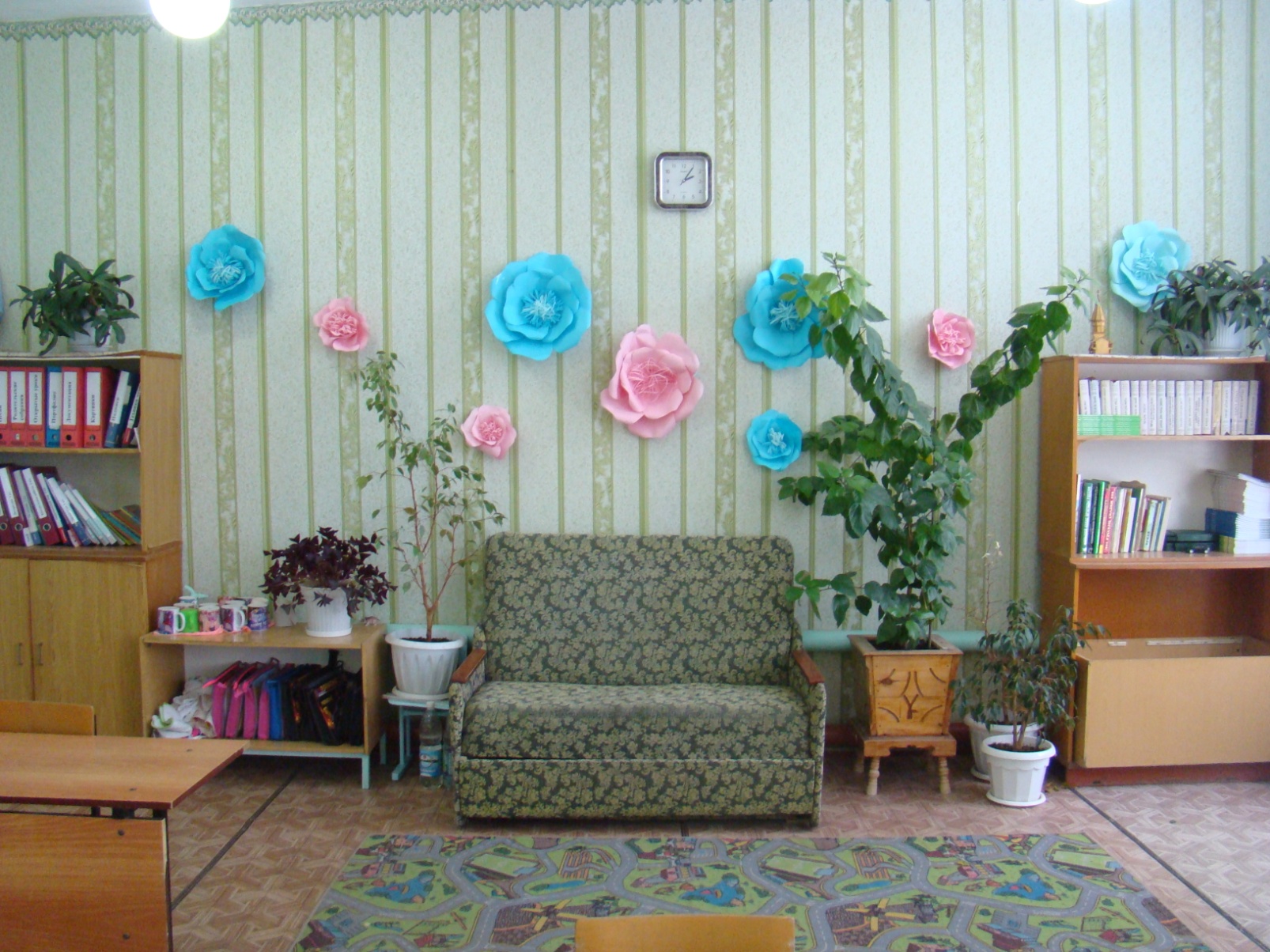 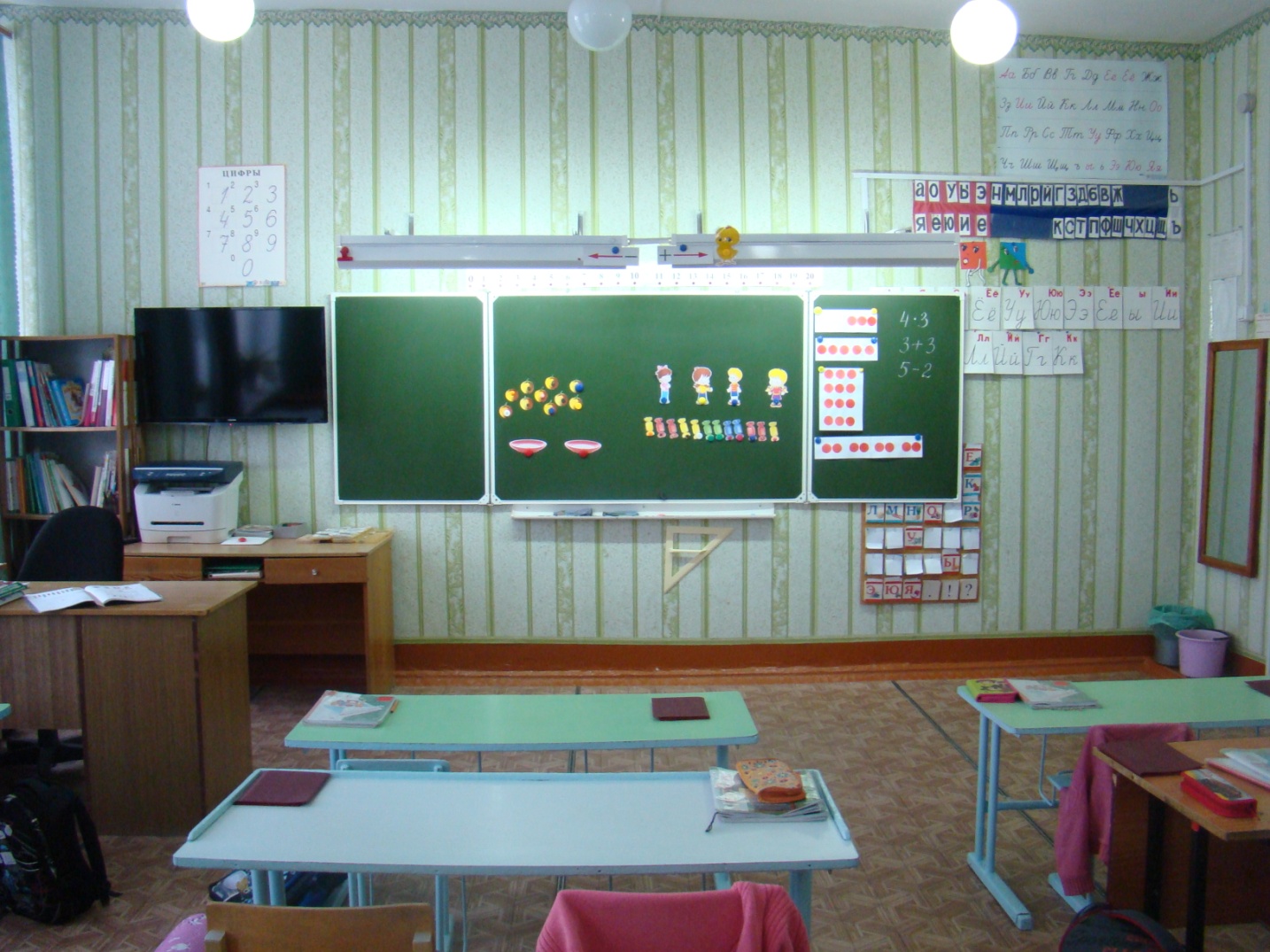 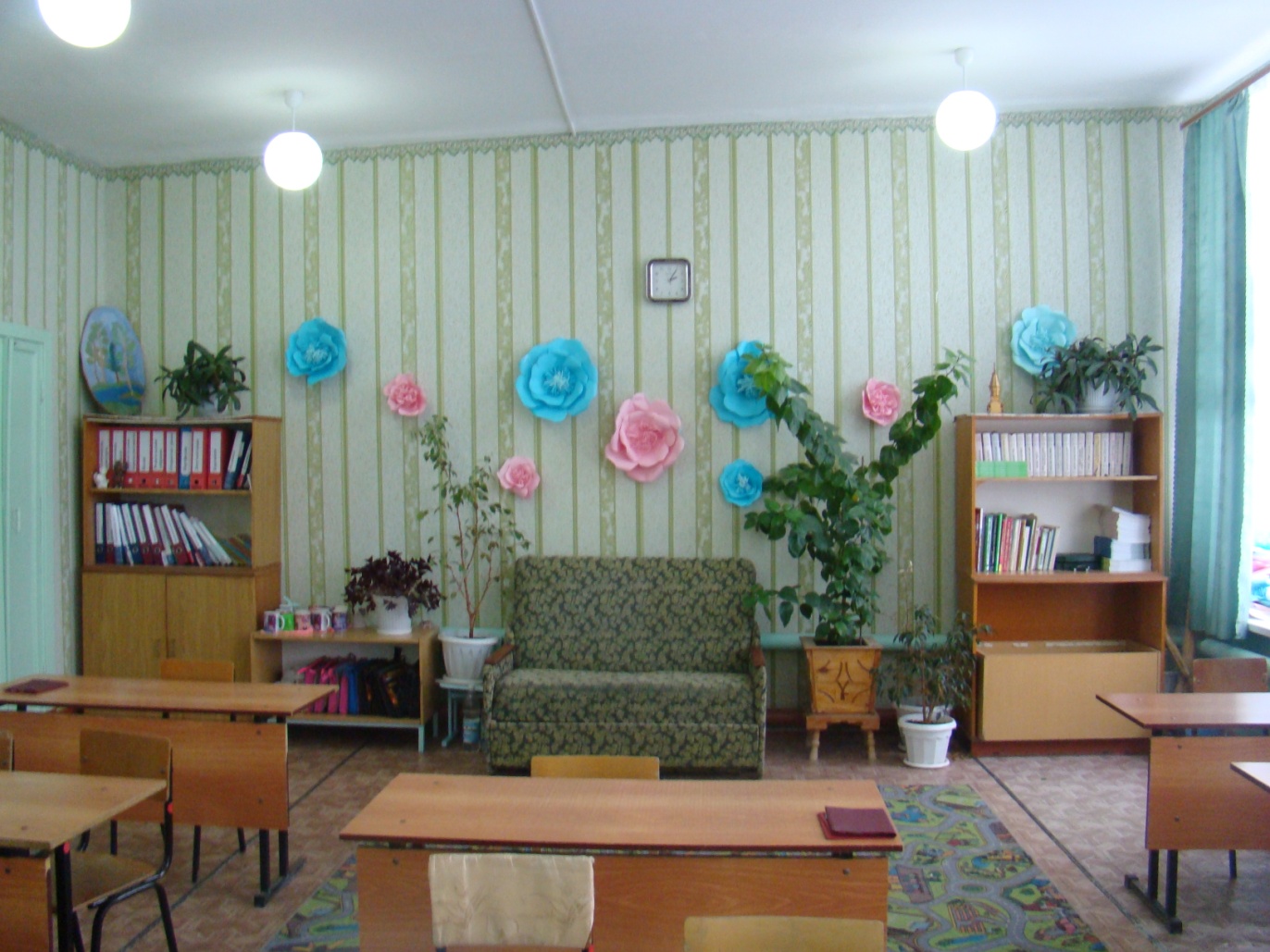 № урокапонедельниквторниксредачетвергпятница1Физ-раРусский яз.Русский яз.Русский яз.Физ-ра2Русский яз.Физ-раЛитер.Литерат.Русский яз.3Дин./паузаЛитер.Дин./паузаДин./паузаОкр. Мир4Матем.Дин./паузаМатем.Матем.Дин./пауза5Литерат.Матем.Окр. мирМузыка Технология6ИЗОВ/д информ.Кл. час№Что планируетсясрокиОтметка о выполнении1Сделать новый уголок с фотографиямиI полугодие2Озеленить кабинетсентябрьвыполнено3Выборочно заменить, обновить наглядные пособияВ течении годавыполняется№Наименование имуществаКол-во1Доска ученическая (аудиторская)12Стол учительский13Стол под принтер14Парты школьные115Стулья ученические156Компьютерный стул17Шкафы большие28Тумбочки29Плакатницы210Тумбочка открытая111Часы112Диван 1№Наименование ТСОмаркаИнвентарный номер1принтерCanon11013442682нетбук3телевизорToshiba1101344358